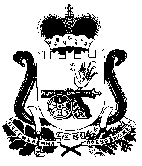 АДМИНИСТРАЦИЯ ЛЕНИНСКОГО СЕЛЬСКОГО ПОСЕЛЕНИЯПОЧИНКОВСКОГО РАЙОНА СМОЛЕНСКОЙ ОБЛАСТИР А С П О Р Я Ж Е Н И Е В целях реализации заключенного Администрацией Ленинского сельского поселения Починковского района Смоленской области с Финансовым управлением Администрации муниципального образования «Починковский район» Смоленской области соглашения  о предоставлении бюджету муниципального образования Ленинского сельского поселения Починковского района  Смоленской области из бюджета муниципального района дотации на выравнивание бюджетной обеспеченности поселений  и о мерах по социально-экономическому развитию и оздоровлению муниципальных финансов  муниципального образования Ленинского сельского поселения Починковского района  Смоленской области, внести в распоряжение Администрации Ленинского сельского поселения Починковского района Смоленской области от 20.04.2020 года № 039 «Об утверждении Плана мероприятий по росту доходного потенциала бюджета, оптимизации расходов бюджета  муниципального образования Ленинского сельского поселения Починковского района Смоленской области в целях оздоровления муниципальных финансов на 2020-2022 годы» (в редакции распоряжения от 30.06.2021 № 50) следующие изменения:1. В преамбуле и далее по тексту цифры «2021-2023» заменить на цифры «2020-2024»; 2. План мероприятий по росту доходного потенциала бюджета, оптимизации расходов бюджета муниципального образования Ленинского сельского поселения Починковского района  Смоленской области  в целях оздоровления муниципальных  финансов на 2021 – 2023 годы изложить в новой редакции. Глава муниципального образованияЛенинского сельского поселения Починковского районаСмоленской области Смоленской области                                             О.А. Летоваот23 июня 2022 года№043О внесении изменений в  распоряжение Администрации Ленинского сельского поселения Починковского района Смоленской области      УТВЕРЖДЕНраспоряжением Администрации Ленинского сельского поселения Починковского района Смоленской области   от 20.04.2020 года № 039 (в редакции распоряжения  от 30.06.2021 № 50,от  23.06.2022 г. № 043)                            План  мероприятий по росту доходного потенциала бюджета,                   оптимизации расходов  бюджета муниципального образования Ленинского сельского поселения   Починковского района Смоленской области в целях оздоровления муниципальных финансов на 2020 – 2024 годы     УТВЕРЖДЕНраспоряжением Администрации Ленинского сельского поселения Починковского района Смоленской области   от 20.04.2020 года № 039 (в редакции распоряжения  от 30.06.2021 № 50,от  23.06.2022 г. № 043)                            План  мероприятий по росту доходного потенциала бюджета,                   оптимизации расходов  бюджета муниципального образования Ленинского сельского поселения   Починковского района Смоленской области в целях оздоровления муниципальных финансов на 2020 – 2024 годы     УТВЕРЖДЕНраспоряжением Администрации Ленинского сельского поселения Починковского района Смоленской области   от 20.04.2020 года № 039 (в редакции распоряжения  от 30.06.2021 № 50,от  23.06.2022 г. № 043)                            План  мероприятий по росту доходного потенциала бюджета,                   оптимизации расходов  бюджета муниципального образования Ленинского сельского поселения   Починковского района Смоленской области в целях оздоровления муниципальных финансов на 2020 – 2024 годы     УТВЕРЖДЕНраспоряжением Администрации Ленинского сельского поселения Починковского района Смоленской области   от 20.04.2020 года № 039 (в редакции распоряжения  от 30.06.2021 № 50,от  23.06.2022 г. № 043)                            План  мероприятий по росту доходного потенциала бюджета,                   оптимизации расходов  бюджета муниципального образования Ленинского сельского поселения   Починковского района Смоленской области в целях оздоровления муниципальных финансов на 2020 – 2024 годы     УТВЕРЖДЕНраспоряжением Администрации Ленинского сельского поселения Починковского района Смоленской области   от 20.04.2020 года № 039 (в редакции распоряжения  от 30.06.2021 № 50,от  23.06.2022 г. № 043)                            План  мероприятий по росту доходного потенциала бюджета,                   оптимизации расходов  бюджета муниципального образования Ленинского сельского поселения   Починковского района Смоленской области в целях оздоровления муниципальных финансов на 2020 – 2024 годы     УТВЕРЖДЕНраспоряжением Администрации Ленинского сельского поселения Починковского района Смоленской области   от 20.04.2020 года № 039 (в редакции распоряжения  от 30.06.2021 № 50,от  23.06.2022 г. № 043)                            План  мероприятий по росту доходного потенциала бюджета,                   оптимизации расходов  бюджета муниципального образования Ленинского сельского поселения   Починковского района Смоленской области в целях оздоровления муниципальных финансов на 2020 – 2024 годы     УТВЕРЖДЕНраспоряжением Администрации Ленинского сельского поселения Починковского района Смоленской области   от 20.04.2020 года № 039 (в редакции распоряжения  от 30.06.2021 № 50,от  23.06.2022 г. № 043)                            План  мероприятий по росту доходного потенциала бюджета,                   оптимизации расходов  бюджета муниципального образования Ленинского сельского поселения   Починковского района Смоленской области в целях оздоровления муниципальных финансов на 2020 – 2024 годы     УТВЕРЖДЕНраспоряжением Администрации Ленинского сельского поселения Починковского района Смоленской области   от 20.04.2020 года № 039 (в редакции распоряжения  от 30.06.2021 № 50,от  23.06.2022 г. № 043)                            План  мероприятий по росту доходного потенциала бюджета,                   оптимизации расходов  бюджета муниципального образования Ленинского сельского поселения   Починковского района Смоленской области в целях оздоровления муниципальных финансов на 2020 – 2024 годы     УТВЕРЖДЕНраспоряжением Администрации Ленинского сельского поселения Починковского района Смоленской области   от 20.04.2020 года № 039 (в редакции распоряжения  от 30.06.2021 № 50,от  23.06.2022 г. № 043)                            План  мероприятий по росту доходного потенциала бюджета,                   оптимизации расходов  бюджета муниципального образования Ленинского сельского поселения   Починковского района Смоленской области в целях оздоровления муниципальных финансов на 2020 – 2024 годы     УТВЕРЖДЕНраспоряжением Администрации Ленинского сельского поселения Починковского района Смоленской области   от 20.04.2020 года № 039 (в редакции распоряжения  от 30.06.2021 № 50,от  23.06.2022 г. № 043)                            План  мероприятий по росту доходного потенциала бюджета,                   оптимизации расходов  бюджета муниципального образования Ленинского сельского поселения   Починковского района Смоленской области в целях оздоровления муниципальных финансов на 2020 – 2024 годы     УТВЕРЖДЕНраспоряжением Администрации Ленинского сельского поселения Починковского района Смоленской области   от 20.04.2020 года № 039 (в редакции распоряжения  от 30.06.2021 № 50,от  23.06.2022 г. № 043)                            План  мероприятий по росту доходного потенциала бюджета,                   оптимизации расходов  бюджета муниципального образования Ленинского сельского поселения   Починковского района Смоленской области в целях оздоровления муниципальных финансов на 2020 – 2024 годыN      п/п N      п/п Наименование мероприятияОтветственный исполнитель Срок реализацииЕдиница измерения2020 год2021 год2022 год2023 год2024 год11234567    8    9101.1.1.1.Проведение оценки эффективности налоговых льгот (пониженных ставок по налогам), предоставляемых Советом депутатов Ленинского сельского поселения Починковского района  Смоленской областиАдминистрация Ленинского сельского поселения2020 – 2024 годыда/нетдадададада1.2.1.2.Улучшение администрирования имущественных налогов с физических лицАдминистрация Ленинского сельского поселения2020 - 2024 годытыс. руб.50,031,055,066,079,21.3.1.3.Обеспечение поступлений доходов, получаемых в виде арендной платы, а также средств от продажи права на заключение договоров аренды за земли, находящиеся в муниципальной собственности (за исключением земельных участков муниципальных бюджетных и автономных учреждений); доходов от сдачи в аренду имущества, находящегося в оперативном управлении органов местного образования и созданных ими учреждений (за исключением имущества муниципальных бюджетных и автономных учреждений); доходов от сдачи в аренду имущества, составляющего казну муниципального образования (за исключением земельных участков), в том числе за счет инвентаризации неиспользуемого имущества (в том числе земельных участков), выявления неиспользуемого имущества, установления эффективных ставок арендной платы за сдаваемое имущество и земельных участков и выявления бесхозяйного имуществаАдминистрация Ленинского сельского поселения2020 - 2024 годытыс. руб.134,1209,056,658,961,3Итого по разделу 1Итого по разделу 1Итого по разделу 1тыс. руб.181,4240,0111,6124,9140,52.1.2.2.2.1.2.2.Установление моратория на увеличение численности работников: органов местного самоуправленияАдминистрация Ленинского сельского поселения2020- 2024 годычеловек21,021,020,9920,9920,992.1.2.2.2.1.2.2.Соблюдение нормативов  формирования расходов на содержание органов местного самоуправления и нормативов формирования расходов на оплату труда  депутатов, выборных должностных лиц местного самоуправления муниципального образования, осуществляющих свои полномочия на постоянной основе, муниципальных служащихАдминистрация Ленинского сельского поселения2020 - 2024 годыда/нетдададададаИтого по подразделу 2Итого по подразделу 2Итого по подразделу 2------3.1.Отсутствие по состоянию на 1 число каждого месяца просроченной кредиторской задолженности бюджета муниципального образования  и муниципальных и автономных учреждений в части расходов на оплату труда, уплату взносов по обязательному социальному страхованию на выплаты по оплате труда работников и иные выплаты работникамОтсутствие по состоянию на 1 число каждого месяца просроченной кредиторской задолженности бюджета муниципального образования  и муниципальных и автономных учреждений в части расходов на оплату труда, уплату взносов по обязательному социальному страхованию на выплаты по оплате труда работников и иные выплаты работникамАдминистрация Ленинского сельского поселения2020- 2024 годыда/нетдадададада3.2.Не увеличение дефицита бюджета муниципального образования за счет привлечения кредитов кредитных организаций без согласования с Департаментом бюджета и финансов Смоленской областиНе увеличение дефицита бюджета муниципального образования за счет привлечения кредитов кредитных организаций без согласования с Департаментом бюджета и финансов Смоленской областиАдминистрация Ленинского сельского поселения2020-2024 годы  да/нет--дадада3.3.3.3.Соблюдение требований бюджетного законодательства Российской Федерации, предусматривающих:- соблюдение требований к предельным значениям дефицита бюджета муниципального образования, установленных статьей 92.1 Бюджетного кодекса Российской Федерации;- соблюдение требований к предельному объему заимствований муниципального образования, установленных статьей 106 Бюджетного кодекса Российской Федерации, с учетом требований пункта 4 статьи 106 и статьи 96Бюджетного кодекса Российской Федерации;- соблюдение требований, установленных пунктом 5 статьи 107 Бюджетного кодекса Российской ФедерацииАдминистрация Ленинского сельского поселения2020- 2024 годыда/нетдадададада3.4.3.4.Дополнение в срок до 1 ноября 2022 года перечней муниципального имущества, свободного от прав  третьих лиц (за исключением права хозяйственного ведения, права оперативного управления, а также имущественных прав субъектов малого и среднего предпринимательства), объектами такого имущества в размере не менее 10 процентов от количества объектов, включенные в данные перечни по состоянию на 1 января 2022 годаАдминистрация Ленинского сельского поселения2020- 2024 годыда/нет-дадададаИтого по разделамИтого по разделамИтого по разделамтыс. руб.181,4240,0111,6124,9140,5